INCREASED CREDIT LOAD APPROVAL FORM
For Full-Time Faculty teaching over 32 credits
Instructions:  This form must be filled out for every full-time faculty member assigned more than 32 credits (including scholarly release time) for the full academic year.  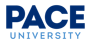 Please list all courses and credit time you are proposing for the faculty member.School:	Department: Semester: Last Name: First Name: EXAMPLE: 
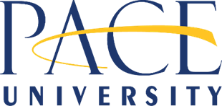 Non-Instructional Credit Description(Administrative appointment, faculty advisor, etc.)BudgetIndexActual # of CreditsRelease TimeCampusJUSTIFICATION FORCREDIT OVERAGETOTAL # OF CREDITS/RELEASE TIMEInstructional Credit DescriptionBudgetIndexActual # of CreditsSemesterCampusCourse NameCRNJUSTIFICATION FORCREDIT OVERAGETOTAL # OF CREDITSOVERALL TOTALDepartment Chair Signature:Dean/Associate Dean Signature:Provost Office Signature:associateprovost@pace.eduOffice of the Provost Administrative Coordinator:Non-Instructional Credit Description(Administrative appointment, faculty advisor, etc.)Budget IndexActual # of CreditsRelease TimeCampusJUSTIFICATION FORCREDIT OVERAGEPXXXXAXXXXTOTAL # OF CREDITS/RELEASE TIMEInstructional Credit DescriptionBudget IndexActual # of CreditsSemesterCampusCourse NameCRNJUSTIFICATION FOR CREDIT OVERAGEAXXXXFA2020Course 2AXXXXFA2020Course 3AXXXX3FA20200002Course 4AXXXX3SP20210003Course 5AXXXX3SP20210004Course 6AXXXX3SP20210005TOTAL # OF CREDITS18OVERALL TOTAL33